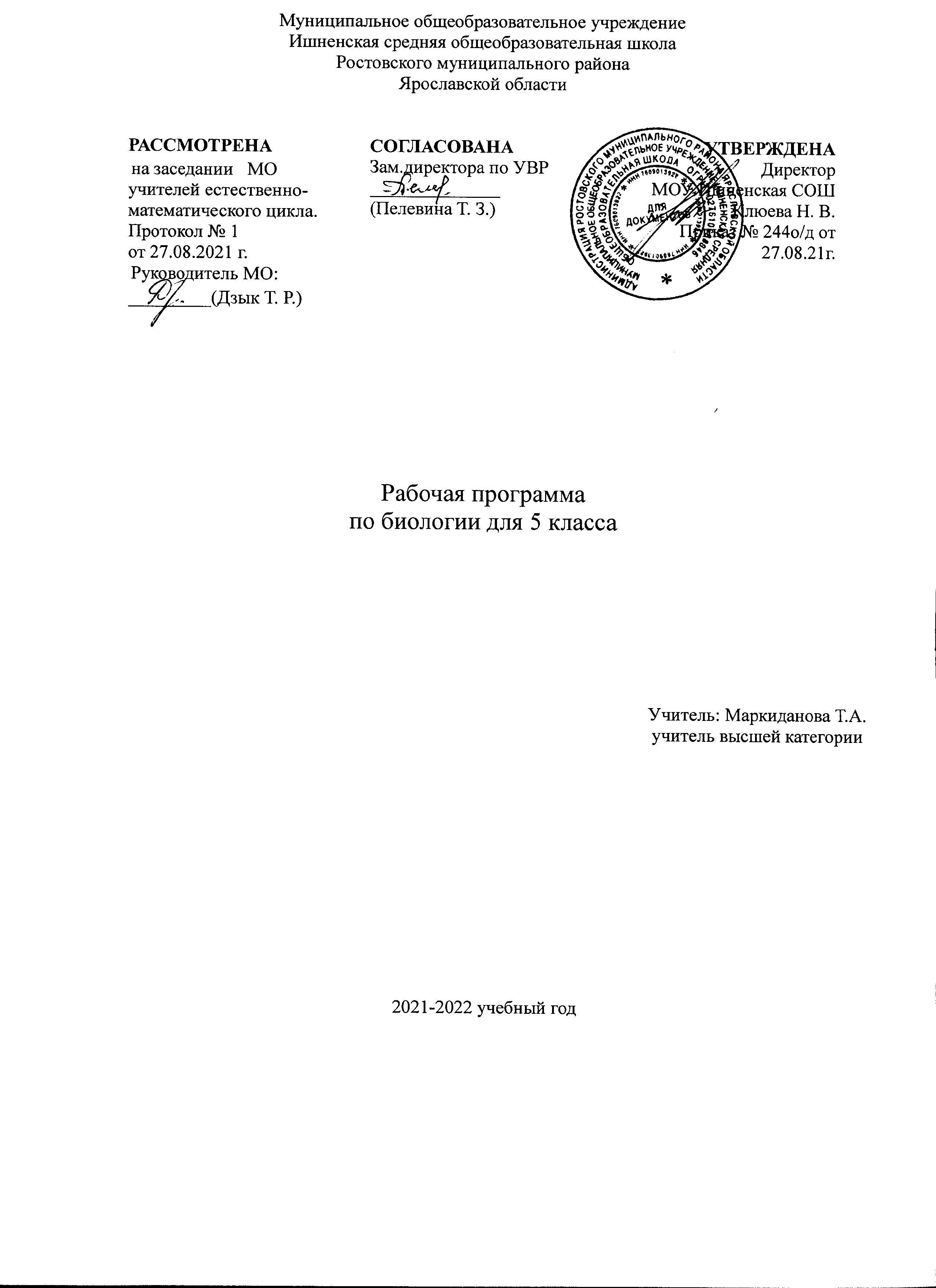 ПОЯСНИТЕЛЬНАЯ ЗАПИСКА.1.1. Описание места учебного предмета в учебном планеРабочая программа по предмету «Биология» адресована 5 классу общеобразовательной школы.Программа определяет минимальный объем содержания курса биологии для основной школы и предназначена для реализации требований ФГОС второго поколения.Входит в федеральный компонент плана основного общего образования.Рабочая программа курса по математике составлена на основе следующих нормативных документов:1. Федерального государственного образовательного стандарта основного общего образования (Приказ Министерства образования и науки Российской Федерации от 17 декабря 2010 г. № 1897) в действующей редакции.2. Приказа Министерства образования и науки Российской Федерации от 31.12.2015 г. № 1578 «О внесении изменений в федеральный государственный образовательный стандарт основного общего образования, утвержденный приказом Министерства образования и науки Российской Федерации от 17 декабря 2010 г. № 1897» в действующей редакции.3. Авторской программы Пасечника В. В. Биология. Рабочие программы. Предметная линия учебников Сивоглазова В. И. 5—9 классы: учеб. пособие для общеобразовательных организаций / В. И. Сивоглазов. — М.: Просвещение, 2019.3. Примерной основной образовательной программы основного общего образования по биологии 5-9 классы/ (одобрена решением федерального учебно-методического объединения по общему образованию (протокол от 8 апреля 2015 г №1/15)). 4. Учебный план МОУ Ишненская СОШ (утв. приказом директора № 247 о/д от 30.08.21 г);5. Календарный учебный график МОУ Ишненская СОШ (утв. приказом директора №248 щ/д от 30.08.21 г);6.Основная образовательная программа основного общего образования МОУ Ишненская СОШ (утв. приказом директора № 15а д/о от 15.01.21 г);7. Приказа Министерства просвещения Российской Федерации от 21 декабря 2018г., №345 «О федеральном перечне учебников, рекомендуемых к использованию при реализации, имеющих государственную аккредитацию образовательных программ начального, общего, основного общего, среднего общего образования» (учебник: Сивоглазов В.И., Сарычева Н.Ю., Каменский А.А.Биология. 7 класс. - М.: Просвещение, 2020. ФПУ № 1.2.5.2.4.3).8.Методическое письмо ГОАУ ИРО «О преподавании учебных предметов «Биология» в образовательных организациях Ярославской области в 2021/2022 уч. г.»В соответствии с учебным планом и календарным учебным графиком школы, программа рассчитана на  1 год обучения: 34 часа,  1 час в неделю.1.2. Описание учебно-методического комплекта, включая электронные ресурсыДля реализации программы используется УМК:1. Программа Биология. 5—9 классы: рабочая программа к линии УМК «Биология»: учебно-методическое пособие Сивоглазов В. И. — М. : Просвещение, 2019. ;2. Учебник для общеобразовательных учреждений Сивоглазов В. И., Плешаков А.А.  Биология. 5 класс Просвещение, 20193. Комплект цифровых образовательных ресурсов: Изучаем биологию http://learnbiology.narod.ruОценка результатов освоения ООП ООО курса «Биологии» проводится в соответствии сразделом «Система оценки» ООП ООО и «Положением о системе оценивания ОУ» ипредусматривает проведение промежуточной аттестации в соответствии с учебнымпланом.1.3. ПЛАНИРУЕМЫЕ РЕЗУЛЬТАТЫ ОСВОЕНИЯ УЧЕБНОГО ПРЕДМЕТА, КУРСАОбучение биологии в 5 классе должно быть направлено на достижение обучающимися следующих личностных результатов:освоение основных принципов и правил отношения к живой природе, основ здорового образа жизни;реализация установок здорового образа жизни;сформированность познавательных интересов и мотивов, направленных на изучение живой природы; анализировать, сравнивать, делать выводы и др.; эстетического отношения к живым объектам.Метапредметными результатами освоения учениками 5 класса программы по биологии являются:овладение составляющими исследовательской и проектной деятельности, включая умения видеть проблему, ставить вопросы, давать определения, понятия, наблюдать, проводить эксперименты, делать выводы.умение работать с разными источниками биологической информации (в тексте учебника, биологический словарях и справочниках), анализировать и оценивать информацию.способность выбирать целевые и смысловые установки в своих действиях и поступках по отношению к живой природе, здоровью.умение использовать речевые средства для дискуссии, сравнивать разные точки зрения, отстаивать свою позицию.Предметными результатами освоения учениками 5 класса программы по биологии являются:1. В познавательной (интеллектуальной) сфере:выделение существенных признаков биологических объектов (отличительных признаков живых организмов; клеток и организмов растений, животных, грибов и бактерий; организма человека; видов, экосистем; биосферы) и процессов (питания, дыхания, выделения, транспорт веществ, рост, развитие, размножение, регуляция жизнедеятельности организмов).приведение доказательств взаимосвязи человека и окружающей среды; необходимости защиты окружающей среды;объяснение роли биологии практической деятельности людей; роли различных организмов в жизни человека; значение биологического разнообразия для сохранения биосферы;различие на таблицах частей и органоидов клетки; на живых объектах и таблицах органов цветкового растения, органов и систем органов животных; съедобных и ядовитых грибов; опасных для человека растения и животных;сравнение биологических объектов и процессов, умение делать выводы на основе сравнения;выявление взаимосвязей между особенностями строения клеток, тканей, органов, системой органов и их функциями;овладение методами биологической науки: наблюдения и описания биологических объектов; постановка биологических экспериментов и объяснение их результатов.2. В ценностно-ориентационной сфере:знание основных правил поведения в природе и основ здорового образа жизни.В сфере трудовой деятельности:знание и соблюдение правил работы в кабинете биологии;соблюдение правил работы с биологическими приборами и инструментами (препаровальные иглы, скальпели, лупы, микроскопы).4. В сфере физической деятельности:освоение приёмов выращивания и размножения культурных растений, ухода за ними.5. В воспитательной сфере:воспитание ответственного и бережного отношения к окружающей среде; выявление эстетических достоинств объектов живой природы.овладение экосистемной познавательной моделью и ее применение в целях прогноза экологических рисков для здоровья людей,безопасности жизни, качества окружающей среды;  формирование ценности здорового и безопасного образа жизни; усвоение правил индивидуального и коллективного безопасного поведения в чрезвычайных ситуациях, угрожающих жизни и здоровью людей,правил поведения на транспорте и на дорогах; Учащийся научится:     Характеризовать особенности строения и процессов жизнедеятельности биологических объектов (клетки, организмы), их практическую значимость;применять методы биологической науки для изучения клеток и организмов:проводить наблюдения за живыми организмами, ставить несложные биологическиеэксперименты и объяснять их результаты, описывать биологические объекты ипроцессы;использовать составляющие исследовательской и проектной деятельности по изучениюживых организмов (проводить доказательства, классифицировать, сравнивать, выявлять взаимосвязи);ориентироваться в системе познавательных ценностей: оценивать информацию оживых организмах, получаемую из разных источников; последствия деятельностичеловека в природе.Учащийся получит возможность научиться:соблюдать правила работы в кабинете биологии, с биологическими приборами иинструментами;использовать приемы оказания первой помощи при отравлении ядовитыми грибами,ядовитыми растениями; работы с определителями растений; выращивания и размножения культурных растений;выделять эстетические достоинства объектов живой природы;осознанно соблюдать основные принципы и правила отношения к живой природе;ориентироваться в системе моральных норм и ценностей по отношению к объектамживой природы (признание высокой ценности жизни во всех ее проявлениях,экологическое сознание, эмоционально-ценностное отношение к объектам живойприроды);находить информацию о живых организмах в научно-популярной литературе,биологических словарях и справочниках, анализировать, оценивать ее и переводитьиз одной формы в другую;выбирать целевые и смысловые установки в своих действиях и поступках поотношению к живой природе.1.4. Формы, периодичность и порядок текущего контроля успеваемости промежуточной аттестации обучающихсяТекущий контроль успеваемости обучающихся проводится в течение учебного периода (четверти):- контроль устного ответа обучающихся осуществляется выборочно на каждом уроке; - контроль самостоятельной работы обучающихся осуществляется на каждом уроке;- контроль и оценка выполнения практической  или лабораторной работы  осуществляется в течение изучения тем и разделов.2.СОДЕРЖАНИЕ УЧЕБНОГО ПРЕДМЕТА, КУРСА.Введение (7 часов)Введение. Биология –Наука о живой природе. Методы изучения биологии.Разнообразие живой природы. Царства живой природы. Среда обитания. Экологические факторы. Среда обитания. Водная, наземно-воздушная. Почвенная, организменная.Раздел 1. Строение организма (9 часов)Что такое живой организм. Строение клетки. Химический состав клетки. Жизнедеятельность клетки. Ткани растений и животных.Органы растений. Системы органов животных. Организм- биологическая система.Лабораторные работы «Устройство увеличительных приборов и правила работы с ними», «Строение клеток кожицы чешуи лука», «Химический состав клетки»,«Движение цитоплазмы», «Животные ткани», «Органы цветкового растения»Раздел 2. Многообразие живых организмов (15 часов)Как развивалась жизнь на Земле. Строение и жизнедеятельность бактерий. Бактерии в природе и жизни человека. Грибы. Общая характеристика. Многообразие и значение грибов. Царство растений. Водоросли. Общая характеристика. Многообразие водорослей.Лишайники. Мхи. Папоротниковидные. Плауны. Хвощи. Папоротники. Голосеменные растения. Покрытосеменные (Цветковые) растения. Основные этапы развития жизни на Земле. Значение и охрана растений.Лабораторные работы «Плесневые грибы», «Дрожжи», « Строение хламидомонады», «Внешнее строение мхов: сфагнума и кукушкина льна», «Изучение внешнего строения папоротниковидных», «Изучение внешнего строения шишек, хвои и семени голосеменных растений», «Изучение внешнего строения покрытосеменных растений»Повторение. (3 часа)ТЕМАТИЧЕСКОЕ ПЛАНИРОВАНИЕКАЛЕНДАРНО-ТЕМАТИЧЕСКОЕ ПЛАНИРОВАНИЕНазвание темыКоличество часовКонтрольные работы Лабораторные практические работыРеализациявоспитательногопотенциала урокаЦифровыеобразовательные ресурсыВведение7        2    3 Воспитание интереса к предмету,трудолюбия, ответственности, самостоятельности. Формировать у обучающихся нравственныеличностные качества товарищество, доброту, деликатность, вежливость, скромность. Прививать активную жизненную позицию, чувствоответственности, дисциплинированности.Воспитание правильного отношения к своему здоровью и здоровью окружающих.https://resh.edu.ru/subject/lesson/7842/start/311133/Раздел 1. Строение организма 9        1    3 Воспитание интереса к предмету,трудолюбия, ответственности, самостоятельности. Формировать у обучающихся нравственныеличностные качества товарищество, доброту, деликатность, вежливость, скромность. Прививать активную жизненную позицию, чувствоответственности, дисциплинированности.Воспитание правильного отношения к своему здоровью и здоровью окружающих.https://resh.edu.ru/subject/lesson/7850/start/311367/https://www.yaklass.ru/p/biologia/bakterii-griby-rasteniya/rasteniia-pod-mikroskopom-13537/stroenie-rastitelnykh-kletok-14751Раздел 2. Многообразие живых организмов15        1     6 Воспитание интереса к предмету,трудолюбия, ответственности, самостоятельности. Формировать у обучающихся нравственныеличностные качества товарищество, доброту, деликатность, вежливость, скромность. Прививать активную жизненную позицию, чувствоответственности, дисциплинированности.Воспитание правильного отношения к своему здоровью и здоровью окружающих.https://www.yaklass.ru/p/biologia/bakterii-griby-rasteniya/izuchaem-tcarstvo-bakterii-14964/otlichitelnye-priznaki-i-znachenie-bakterii-14735https://www.yaklass.ru/p/biologia/bakterii-griby-rasteniya/izuchaem-tcarstvo-rasteniia-15609/nizshie-rasteniia-vodorosli-vysshie-sporovye-rasteniia-13989Повторение3№урока№урокаТема урокаТема урокаТема урокаТема урокаТема урокаОсновное содержание урокаДата планДата планДата фактЛабораторные и практические работыДомашнее заданиеДомашнее заданиеДомашнее заданиеДомашнее заданиеЦОРЦОРЦОРЦОРЦОРЦОР№урока№урокаТема урокаТема урокаТема урокаТема урокаТема урокаОсновное содержание урокаДата планДата планДата фактЛабораторные и практические работыДомашнее заданиеДомашнее заданиеДомашнее заданиеДомашнее заданиеЦОРЦОРЦОРЦОРЦОРЦОРВведение (7 ч)Введение (7 ч)Введение (7 ч)Введение (7 ч)Введение (7 ч)Введение (7 ч)Введение (7 ч)Введение (7 ч)Введение (7 ч)11. Биология - наука о живой природе Инструктаж по технике безопасности 1. Биология - наука о живой природе Инструктаж по технике безопасности 1. Биология - наука о живой природе Инструктаж по технике безопасности 1. Биология - наука о живой природе Инструктаж по технике безопасности 1. Биология - наука о живой природе Инструктаж по технике безопасности 1. Биология - наука о живой природе Инструктаж по технике безопасности Биология — наука о живой природе. Из истории биологии. Развитие биологических знаний. Система биологических наук. Значение биологии в жизни человека02.0902.09Ответ н вопрос стр 7,таблица стр9Ответ н вопрос стр 7,таблица стр9Ответ н вопрос стр 7,таблица стр9Ответ н вопрос стр 7,таблица стр9https://resh.edu.ru/subject/lesson/7842/start/311133/https://resh.edu.ru/subject/lesson/7842/start/311133/https://resh.edu.ru/subject/lesson/7842/start/311133/2Методы изучения природы. Лабораторная работа№1Методы изучения природы. Лабораторная работа№1Методы изучения природы. Лабораторная работа№1Методы изучения природы. Лабораторная работа№1Методы изучения природы. Лабораторная работа№1Методы изучения природы. Лабораторная работа№1Методы исследования: наблюдение, эксперимент, измерение. Приборы и инструменты. Биологические приборы и инструменты, их использование. Этапы научного исследования. Правила работы в лаборатории09.0909.09Лабораторная работа «Знакомство с оборудованием для научных исследований.Начать таблицу стр 12Начать таблицу стр 12Начать таблицу стр 12Начать таблицу стр 12https://resh.edu.ru/subject/lesson/7843/start/311167/https://resh.edu.ru/subject/lesson/7843/start/311167/https://resh.edu.ru/subject/lesson/7843/start/311167/https://resh.edu.ru/subject/lesson/7843/start/311167/https://resh.edu.ru/subject/lesson/7843/start/311167/https://resh.edu.ru/subject/lesson/7843/start/311167/https://resh.edu.ru/subject/lesson/7843/start/311167/https://resh.edu.ru/subject/lesson/7843/start/311167/https://resh.edu.ru/subject/lesson/7843/start/311167/https://resh.edu.ru/subject/lesson/7843/start/311167/3Строение и правила работы с микроскопом Лабораторная работа№2Строение и правила работы с микроскопом Лабораторная работа№2Строение и правила работы с микроскопом Лабораторная работа№2Строение и правила работы с микроскопом Лабораторная работа№2Строение и правила работы с микроскопом Лабораторная работа№2Строение и правила работы с микроскопом Лабораторная работа№216.0916.09Лабораторная работа «Строение и работа с микроскопом»Знать устройство микроскопа и алгоритм работы стр 45Знать устройство микроскопа и алгоритм работы стр 45Знать устройство микроскопа и алгоритм работы стр 45Знать устройство микроскопа и алгоритм работы стр 45https://resh.edu.ru/subject/lesson/7846/start/272132/https://resh.edu.ru/subject/lesson/7846/start/272132/https://resh.edu.ru/subject/lesson/7846/start/272132/https://resh.edu.ru/subject/lesson/7846/start/272132/https://resh.edu.ru/subject/lesson/7846/start/272132/4Разнообразие живой природы. Царства живой природыРазнообразие живой природы. Царства живой природыРазнообразие живой природы. Царства живой природыРазнообразие живой природы. Царства живой природыРазнообразие живой природы. Царства живой природыРазнообразие живой природы. Царства живой природыКлассификация живых организмов. Роль К. Линнея в создании систематики живых организмов. Систематика — раздел биологии. Вид — единица классификации. Царства живой природы. Вирусы — неклеточная форма жизни23.0923.09Работа с текстом стр 18 задания 1,3Работа с текстом стр 18 задания 1,3Работа с текстом стр 18 задания 1,3Работа с текстом стр 18 задания 1,3https://resh.edu.ru/subject/lesson/7844/start/311201/https://resh.edu.ru/subject/lesson/7844/start/311201/https://resh.edu.ru/subject/lesson/7844/start/311201/https://resh.edu.ru/subject/lesson/7844/start/311201/https://resh.edu.ru/subject/lesson/7844/start/311201/5. Среда обитания.Экологическиефакторы. Среда обитания.Экологическиефакторы. Среда обитания.Экологическиефакторы. Среда обитания.Экологическиефакторы. Среда обитания.Экологическиефакторы. Среда обитания.ЭкологическиефакторыСреды обитания: водная, наземно-воздушная, почвенная, организменная. Экологические факторы. Факторы неживой природы. Факторы живой природы. Деятельность человека как экологический фактор.30.0930.09Выполни задания стр 22 задание 2Выполни задания стр 22 задание 2Выполни задания стр 22 задание 2Выполни задания стр 22 задание 2https://resh.edu.ru/subject/lesson/459/https://resh.edu.ru/subject/lesson/459/https://resh.edu.ru/subject/lesson/459/https://resh.edu.ru/subject/lesson/459/https://resh.edu.ru/subject/lesson/459/6Среда обитания (водная, наземно- воздушная)Лабораторная работа№3Среда обитания (водная, наземно- воздушная)Лабораторная работа№3Среда обитания (водная, наземно- воздушная)Лабораторная работа№3Среда обитания (водная, наземно- воздушная)Лабораторная работа№3Среда обитания (водная, наземно- воздушная)Лабораторная работа№3Среда обитания (водная, наземно- воздушная)Лабораторная работа№3Среда обитания. Места обитания. Особенности водной и наземно- воздушной сред обитания 07.1007.10Лабораторная работа «Определение (узнавание) наиболее распространённых растений и животныхСтр 30 звполнить таблицуСтр 30 звполнить таблицуСтр 30 звполнить таблицуСтр 30 звполнить таблицуhttps://resh.edu.ru/subject/lesson/541/https://resh.edu.ru/subject/lesson/541/https://resh.edu.ru/subject/lesson/541/https://resh.edu.ru/subject/lesson/541/https://resh.edu.ru/subject/lesson/541/7. Среда обитания(почвенная,организменная). Среда обитания(почвенная,организменная). Среда обитания(почвенная,организменная). Среда обитания(почвенная,организменная). Среда обитания(почвенная,организменная). Среда обитания(почвенная,организменная)Особенности почвенной и организменной сред обитания14.1014.10Стр 35 задание 1Стр 35 задание 1Стр 35 задание 1Стр 35 задание 1https://resh.edu.ru/subject/lesson/459/https://resh.edu.ru/subject/lesson/459/https://resh.edu.ru/subject/lesson/459/https://resh.edu.ru/subject/lesson/459/https://resh.edu.ru/subject/lesson/459/87. Что такое живой организм7. Что такое живой организм7. Что такое живой организм7. Что такое живой организм7. Что такое живой организм7. Что такое живой организмОсновные признаки живых организмов: обмен веществ и энергии, рост, развитие, раздражимость, движение, размножение, постоянство внутренней среды21.1021.10Знать основные признаки живогоЗнать основные признаки живогоЗнать основные признаки живогоhttps://resh.edu.ru/subject/lesson/60/https://resh.edu.ru/subject/lesson/7844/conspect/311200/https://resh.edu.ru/subject/lesson/60/https://resh.edu.ru/subject/lesson/7844/conspect/311200/https://resh.edu.ru/subject/lesson/60/https://resh.edu.ru/subject/lesson/7844/conspect/311200/9Строение клетки Лабораторная работа№4Строение клетки Лабораторная работа№4Строение клетки Лабораторная работа№4Строение клетки Лабораторная работа№4Строение клетки Лабораторная работа№4Строение клетки Лабораторная работа№4Открытие клетки. Строение клетки. Основные органоиды клетки, их значение. Одноклеточные, колониальные и многоклеточные организмы.2 четверть05.112 четверть05.11Лабораторная работа «Строение клетки»Лабораторная работа «Строение клетки»Оформить лабораторную работуЗнать органоиды клеткиОформить лабораторную работуЗнать органоиды клеткиОформить лабораторную работуЗнать органоиды клеткиhttps://resh.edu.ru/subject/lesson/7848/start/311268/https://resh.edu.ru/subject/lesson/7848/start/311268/https://resh.edu.ru/subject/lesson/7848/start/311268/https://resh.edu.ru/subject/lesson/7848/start/311268/10Химический состав клеткиХимический состав клеткиХимический состав клеткиХимический состав клеткиХимический состав клеткиХимический состав клеткиХимический состав клетки. Неорганические и органические вещества, их роль в жизнедеятельности клетки.11.1111.11Практическая работа стр 51Практическая работа стр 51Практическая работа стр 51https://resh.edu.ru/subject/lesson/7847/start/311235/https://resh.edu.ru/subject/lesson/7847/start/311235/https://resh.edu.ru/subject/lesson/7847/start/311235/https://resh.edu.ru/subject/lesson/7847/start/311235/11Жизне-деятельность клеткиЖизне-деятельность клеткиЖизне-деятельность клеткиЖизне-деятельность клеткиЖизне-деятельность клеткиЖизне-деятельность клеткиПроцессы жизнедеятельности клетки. Обмен веществ (питание, дыхание), транспорт веществ, раздражимость, размножение. Клетка — живая система.18.1118.11Заполнить таблстр 55Заполнить таблстр 55Заполнить таблстр 55https://resh.edu.ru/subject/lesson/7845/start/311301/https://resh.edu.ru/subject/lesson/7845/start/311301/https://resh.edu.ru/subject/lesson/7845/start/311301/https://resh.edu.ru/subject/lesson/7845/start/311301/12Ткани растенийТкани растенийТкани растенийТкани растенийТкани растенийТкани растенийЧто такое ткань. Особенности строения растительных тканей (образовательной, покровной, основной, механической, проводящей, выделительной). Особенности строения и выполняемые функции02.1202.12Заполнить таблстр 59Заполнить таблстр 59Заполнить таблстр 59https://resh.edu.ru/subject/lesson/1006/https://www.yaklass.ru/p/biologia/bakterii-griby-rasteniya/rasteniia-pod-mikroskopom-13537/vidy-rastitelnykh-tkanei-13587https://resh.edu.ru/subject/lesson/1006/https://www.yaklass.ru/p/biologia/bakterii-griby-rasteniya/rasteniia-pod-mikroskopom-13537/vidy-rastitelnykh-tkanei-13587https://resh.edu.ru/subject/lesson/1006/https://www.yaklass.ru/p/biologia/bakterii-griby-rasteniya/rasteniia-pod-mikroskopom-13537/vidy-rastitelnykh-tkanei-13587https://resh.edu.ru/subject/lesson/1006/https://www.yaklass.ru/p/biologia/bakterii-griby-rasteniya/rasteniia-pod-mikroskopom-13537/vidy-rastitelnykh-tkanei-1358713Ткани животных Лабораторная работа№5Ткани животных Лабораторная работа№5Ткани животных Лабораторная работа№5Ткани животных Лабораторная работа№5Ткани животных Лабораторная работа№5Ткани животных Лабораторная работа№5Особенности строения животных тканей (эпителиальной, соединительной, мышечной, нервной). Особенности строения и выполняемые функции. 09.1209.12Лабораторная работа «Животные ткани»Лабораторная работа «Животные ткани»Оформить лабораторную работуОформить лабораторную работуОформить лабораторную работуhttps://resh.edu.ru/subject/lesson/818/https://resh.edu.ru/subject/lesson/818/https://resh.edu.ru/subject/lesson/818/https://resh.edu.ru/subject/lesson/818/14Органы растений Лабораторная работа№6Органы растений Лабораторная работа№6Органы растений Лабораторная работа№6Органы растений Лабораторная работа№6Органы растений Лабораторная работа№6Органы растений Лабораторная работа№6Что такое орган. Органы цветкового растения. Вегетативные органы (корень, побег). Генеративные органы (цветок, плод, семя). Основные функции органов цветкового растения. 16.1216.12Лабораторная работа «Органы цветкового растения»Лабораторная работа «Органы цветкового растения»Оформить лабораторную работуОформить лабораторную работуОформить лабораторную работуhttps://resh.edu.ru/subject/lesson/819/https://resh.edu.ru/subject/lesson/820/https://resh.edu.ru/subject/lesson/821/https://resh.edu.ru/subject/lesson/819/https://resh.edu.ru/subject/lesson/820/https://resh.edu.ru/subject/lesson/821/https://resh.edu.ru/subject/lesson/819/https://resh.edu.ru/subject/lesson/820/https://resh.edu.ru/subject/lesson/821/https://resh.edu.ru/subject/lesson/819/https://resh.edu.ru/subject/lesson/820/https://resh.edu.ru/subject/lesson/821/15Системы органов животныхСистемы органов животныхСистемы органов животныхСистемы органов животныхСистемы органов животныхСистемы органов животныхСистемы органов животных: покровная, пищеварительная, кровеносная, дыхательная, выделительная, регуляторная, опорно-двигательная, система органов размножения23.1223.12Стр 71 заполнить таблицуСтр 71 заполнить таблицуСтр 71 заполнить таблицуhttps://resh.edu.ru/subject/lesson/823/https://resh.edu.ru/subject/lesson/823/https://resh.edu.ru/subject/lesson/823/https://resh.edu.ru/subject/lesson/823/16Организм — биологическаясистемаОрганизм — биологическаясистемаОрганизм — биологическаясистемаОрганизм — биологическаясистемаОрганизм — биологическаясистемаОрганизм — биологическаясистемаЧто такое система. Биологические системы (клетка, организм).30.1230.12Стр 75 Работа с текстом задание 3Стр 75 Работа с текстом задание 3Стр 75 Работа с текстом задание 317Как развивалась жизнь на ЗемлеКак развивалась жизнь на ЗемлеКак развивалась жизнь на ЗемлеКак развивалась жизнь на ЗемлеКак развивалась жизнь на ЗемлеКак развивалась жизнь на ЗемлеРазвитие представлений о возникновении Солнечной системы, Земли и жизни на Земле. Гипотеза А. И. Опарина о возникновении жизни на Земле3 четверть13.013 четверть13.01https://resh.edu.ru/subject/lesson/52/https://resh.edu.ru/subject/lesson/52/https://resh.edu.ru/subject/lesson/52/18Строение ижизнедеятельностьбактерийСтроение ижизнедеятельностьбактерийСтроение ижизнедеятельностьбактерийСтроение ижизнедеятельностьбактерийСтроение ижизнедеятельностьбактерийСтроение ижизнедеятельностьбактерийБактерии, общая характеристика. Строение бактерий. Многообразие форм бактерий. Распространение бактерий. Особенности жизнедеятельности бактерий. Размножение бактерий. Образование спор20.0120.01Сообщение уч-ся о представителях бактерийых (по выбору уч-ся)https://resh.edu.ru/subject/lesson/7852/start/268551/https://www.yaklass.ru/p/biologia/bakterii-griby-rasteniya/izuchaem-tcarstvo-bakterii-14964/otlichitelnye-priznaki-i-znachenie-bakterii-14735https://resh.edu.ru/subject/lesson/7852/start/268551/https://www.yaklass.ru/p/biologia/bakterii-griby-rasteniya/izuchaem-tcarstvo-bakterii-14964/otlichitelnye-priznaki-i-znachenie-bakterii-14735https://resh.edu.ru/subject/lesson/7852/start/268551/https://www.yaklass.ru/p/biologia/bakterii-griby-rasteniya/izuchaem-tcarstvo-bakterii-14964/otlichitelnye-priznaki-i-znachenie-bakterii-1473519Бактерии в природе и жизни человекаБактерии в природе и жизни человекаБактерии в природе и жизни человекаБактерии в природе и жизни человекаБактерии в природе и жизни человекаБактерии в природе и жизни человекаРоль бактерий в природе. Роль бактерий в жизни человека. Болезнетворные бактерии27.0127.01Стр 92 задание 220Грибы. Общая характеристикаГрибы. Общая характеристикаГрибы. Общая характеристикаГрибы. Общая характеристикаГрибы. Общая характеристикаГрибы. Общая характеристикаГрибы, общая характеристика. Особенности строения грибов (грибница, гифы). Особенности жизнедеятельности грибов: питание, размножение, расселение03.0203.02Стр 97 Работа с моделямиhttps://resh.edu.ru/subject/lesson/7853/start/268585/https://resh.edu.ru/subject/lesson/7853/start/268585/https://resh.edu.ru/subject/lesson/7853/start/268585/21Многообразие и значение грибов Лабораторная работа№7Многообразие и значение грибов Лабораторная работа№7Многообразие и значение грибов Лабораторная работа№7Многообразие и значение грибов Лабораторная работа№7Многообразие и значение грибов Лабораторная работа№7Многообразие и значение грибов Лабораторная работа№7Шляпочные грибы. Плесневые грибы. Дрожжи. Грибы-паразиты. Значение грибов в природе и жизни человека. 10.0210.02Лабораторная работы «Плесневые грибы»Лабораторная работы «Плесневые грибы»Оформить лабораторную работуhttps://www.yaklass.ru/p/biologia/bakterii-griby-rasteniya/izuchaem-tcarstvo-griby-14965/otlichitelnye-priznaki-i-znachenie-gribov-14746https://www.yaklass.ru/p/biologia/bakterii-griby-rasteniya/izuchaem-tcarstvo-griby-14965/otlichitelnye-priznaki-i-znachenie-gribov-14746https://www.yaklass.ru/p/biologia/bakterii-griby-rasteniya/izuchaem-tcarstvo-griby-14965/otlichitelnye-priznaki-i-znachenie-gribov-1474622Царство растенийЦарство растенийЦарство растенийЦарство растенийЦарство растенийЦарство растенийОсновные признаки растений. Фотосинтез. Особенности строения растительной клетки. Среда обитания растений. Ботаника — наука о растениях. Теофраст — основатель ботаники. Классификация растений. Низшие и высшие растения17.0217.02Стр 110 Работа с моделями, схемамиhttps://resh.edu.ru/subject/lesson/7854/start/289540/https://resh.edu.ru/subject/lesson/7854/start/289540/https://resh.edu.ru/subject/lesson/7854/start/289540/23Водоросли. Общаяхарактеристика Лабораторная работа№8Водоросли. Общаяхарактеристика Лабораторная работа№8Водоросли. Общаяхарактеристика Лабораторная работа№8Водоросли. Общаяхарактеристика Лабораторная работа№8Водоросли. Общаяхарактеристика Лабораторная работа№8Водоросли. Общаяхарактеристика Лабораторная работа№8Водоросли, общая характеристика. Среда обитания. Строение водорослей. Одноклеточные, колониальные и многоклеточные водоросли. Особенности жизнедеятельности водорослей: питание, дыхание, размножение. 24.0203.0324.0203.03Лабораторная работа Лабораторная работа Оформить лабораторную работуhttps://resh.edu.ru/subject/lesson/454/https://resh.edu.ru/subject/lesson/454/https://resh.edu.ru/subject/lesson/454/24Многообразие водорослей Многообразие водорослей Многообразие водорослей Многообразие водорослей Многообразие водорослей Многообразие водорослей Одноклеточные и многоклеточные зелёные водоросли. Бурые водоросли. Красные водоросли, или багрянки.  Значение водорослей в природе и жизни человека 10.0310.03Стр 119 Выполни задания 1,225Лишайники Лишайники Лишайники Лишайники Лишайники Лишайники Лишайники, общая характеристика. Среда обитания лишайников. Многообразие лишайников. Особенности жизнедеятельности лишайников: внутреннее строение, питание, размножение. Значение лишайников в природе и жизни человека17.0317.03Стр 124 заполнить таблицу26Мхи Лабораторная работа№9Мхи Лабораторная работа№9Мхи Лабораторная работа№9Мхи Лабораторная работа№9Мхи Лабораторная работа№9Мхи Лабораторная работа№9Мхи, общая характеристика. Среда обитания. Особенности строения печёночных и листостебельных мхов. Размножение мхов. Значение мхов в природе и жизни человека.24.0324.03Лабораторная работа «Внешнее строение мхов»Лабораторная работа «Внешнее строение мхов»Оформить лабораторную работуhttps://resh.edu.ru/subject/lesson/455/https://resh.edu.ru/subject/lesson/455/https://resh.edu.ru/subject/lesson/455/27Папоротнико-образные. Плауны. Хвощи. Папоротники Лабораторная работа№10Папоротнико-образные. Плауны. Хвощи. Папоротники Лабораторная работа№10Папоротнико-образные. Плауны. Хвощи. Папоротники Лабораторная работа№10Папоротнико-образные. Плауны. Хвощи. Папоротники Лабораторная работа№10Папоротнико-образные. Плауны. Хвощи. Папоротники Лабораторная работа№10Папоротнико-образные. Плауны. Хвощи. Папоротники Лабораторная работа№10Общая характеристика группы. Особенности строения и жизнедеятельности плаунов, хвощей и папоротников.4 четверть01.044 четверть01.04Лабораторная работа «Изучение внешнего строения папоротниковидных»Лабораторная работа «Изучение внешнего строения папоротниковидных»Оформить лабораторную работуhttps://resh.edu.ru/subject/lesson/456/https://resh.edu.ru/subject/lesson/456/https://resh.edu.ru/subject/lesson/456/28ГолосеменныеРастения Лабораторная работа№11ГолосеменныеРастения Лабораторная работа№11ГолосеменныеРастения Лабораторная работа№11ГолосеменныеРастения Лабораторная работа№11ГолосеменныеРастения Лабораторная работа№11ГолосеменныеРастения Лабораторная работа№11Голосеменные растения, общая характеристика.Многообразие голосеменных растений. Хвойныерастения, особенности строения и жизнедеятельности. Значение голосеменных растений в природе и жизни человека. 07.0414.0407.0414.04Лабораторная работа «Изучение внешнегостроения шишек, хвои и семени голосеменныхрастений»Лабораторная работа «Изучение внешнегостроения шишек, хвои и семени голосеменныхрастений»Оформить лабораторную работуhttps://resh.edu.ru/subject/lesson/458/https://resh.edu.ru/subject/lesson/458/https://resh.edu.ru/subject/lesson/458/29Покрытосеменные(Цветковые)РастенияЛабораторная работа№12Покрытосеменные(Цветковые)РастенияЛабораторная работа№12Покрытосеменные(Цветковые)РастенияЛабораторная работа№12Покрытосеменные(Цветковые)РастенияЛабораторная работа№12Покрытосеменные(Цветковые)РастенияЛабораторная работа№12Покрытосеменные(Цветковые)РастенияЛабораторная работа№12Покрытосеменные (Цветковые) растения, общая характеристика.Многообразие покрытосеменных растений, разнообразие жизненных форм. Значение покрытосеменных растений в природе и жизни человека.21.0421.04Лабораторная работа «Изучение внешнего строения покрытосеменных растений»Лабораторная работа «Изучение внешнего строения покрытосеменных растений»Оформить лабораторную работуhttps://resh.edu.ru/subject/lesson/457/https://resh.edu.ru/subject/lesson/457/https://resh.edu.ru/subject/lesson/457/30Основные этапы развития растений на ЗемлеОсновные этапы развития растений на ЗемлеОсновные этапы развития растений на ЗемлеОсновные этапы развития растений на ЗемлеОсновные этапы развития растений на ЗемлеОсновные этапы развития растений на ЗемлеПонятие об эволюции живых организмов. Чарлз Дарвин — основатель эволюционного учения. Палеонтология.  Появление первых растительных организмов. Выход растений на сушу. История развития растительного мира28.0428.04https://resh.edu.ru/subject/lesson/52/https://resh.edu.ru/subject/lesson/52/https://resh.edu.ru/subject/lesson/52/31Значение и охрана растений Значение и охрана растений Значение и охрана растений Значение и охрана растений Значение и охрана растений Значение и охрана растений Значений растений в природе и жизни человека. Охрана растений.05.0505.05Стр 158 задание 1https://resh.edu.ru/subject/lesson/464/https://resh.edu.ru/subject/lesson/464/https://resh.edu.ru/subject/lesson/464/32ПовторениеПовторениеПовторениеПовторениеПовторениеПовторение12.0512.0533 Итоговая контрольная работа  Итоговая контрольная работа  Итоговая контрольная работа  Итоговая контрольная работа  Итоговая контрольная работа  Итоговая контрольная работа 19.0519.0534Анализ  контрольной  работы Анализ  контрольной  работы Анализ  контрольной  работы Анализ  контрольной  работы Анализ  контрольной  работы Анализ  контрольной  работы 26.0526.05